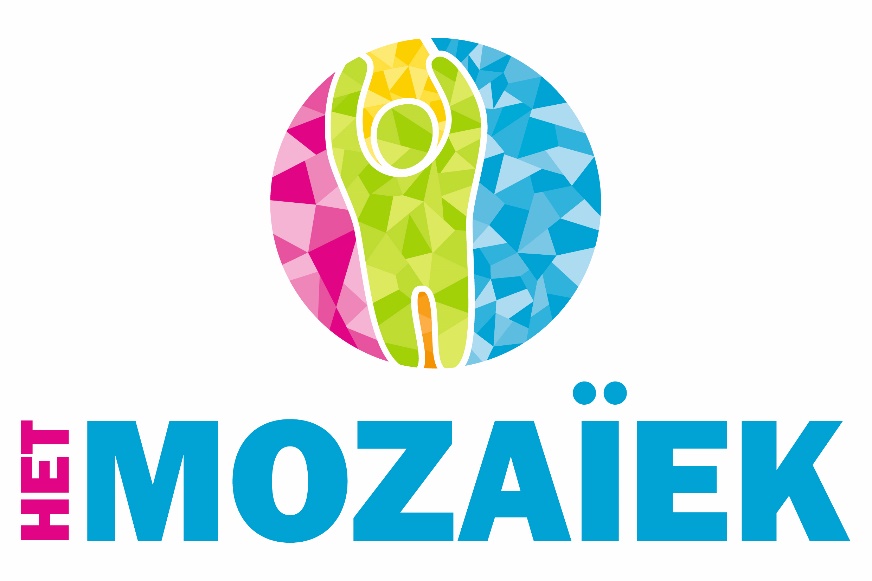 Sociaal veiligheidsplan2022-2023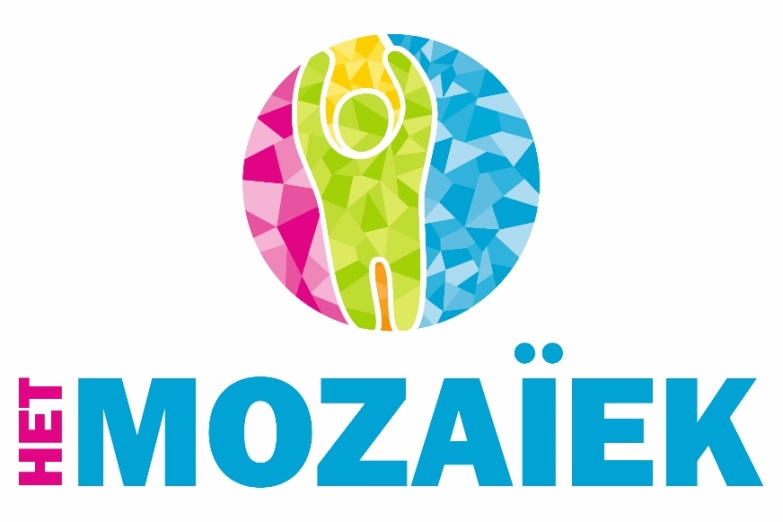 Basisschool Het MozaïekSpoorstraat 404541 AL SluiskilInhoudsopgave INLEIDINGVoor u ligt het Sociale Veiligheidsplan van Basisschool Het Mozaïek.Ook voor onze school is sociale veiligheid een belangrijk onderdeel van het pedagogisch klimaat.  In ons nieuwe schoolplan 2019-2023 beloven we ouders en kinderen een veilige school met een sterk pedagogisch klimaat, gekenmerkt door openheid en respect. Een positieve schoolcultuur en focus op ontwikkelingsgerichtheid met een veilige, sociale en respectvolle leeromgeving is de basis van waaruit we de kinderen een goede ontwikkeling willen geven.In augustus 2015 is de wet sociale veiligheid op school in werking getreden. In deze wet is opgenomen dat een school voor iedere leerling een sociaal veilige leeromgeving dient te waarborgen. In het voorliggend plan is beschreven hoe wij   sociale veiligheid bevorderen. We zetten vooral in op preventieve acties. Daarnaast voorziet dit plan ook in curatieve activiteiten als time out, schorsing en verwijdering. De inzet van deze activiteiten zijn altijd een laatste middel nadat alle andere ingezet zijn. Het team heeft hierbij de hulp en samenwerking van ouders en leerlingen nodig. We willen dit plan als een ‘levend plan’ maken waarvan iedereen weet, hoe we op onze school omgaan met sociale veiligheid. Niet iets incidenteels maar vanuit positiviteit en proactief handelend voor en met iedereen die onze school binnenstapt.Daar blijft het niet bij. Het plan leeft binnen ons team, ouders, leerlingen en maatschappelijke partners  en wordt dus met regelmaat op de schoolagenda geplaatst, ter evaluatie met het team en  MR of wanneer aanpassing nodig isSociale veiligheid op Het MozaïekIn dit hoofdstuk bespreken wij hoe wij omgaan met sociale veiligheid en pedagogisch klimaat.                   We staan voor:		-een schoolbrede aanpak in van groep 1 t/m 8 			-duidelijke normen en waarden			-de gedragscode op Het Mozaïek			-een sociaal veilig schoolklimaat 			-pedagogisch vakmanschap van de leerkrachten			-sociaal emotionele ontwikkeling en vorming van de kinderenAl deze onderdelen worden verder in dit hoofdstuk uitgebreid behandeld.1.1. Een school brede aanpakOm een sociaal veilig klimaat te creëren, zet de school meerdere met elkaar samenhangende interventies, programma’s en methoden in op individueel niveau, op groepsniveau en op schoolniveau. Ook betrekt de school de ouders en de omgeving bij de aanpak. Grensoverschrijdend gedrag, zoals pesten, houdt meestal niet op bij het verlaten van het schoolplein. Het kan zich voortzetten op weg naar huis, bij de sportvereniging en op internet. Pesten is een maatschappelijk probleem. Samenwerking van alle betrokken partijen is dan ook noodzakelijk. Maatregelen moeten zich niet alleen richten op de leerling die grensoverschrijdend gedrag vertoont, maar ook op de schoolomgeving, de thuisomgeving en op leeftijdsgenoten. De school beschikt over het registratiesysteem ParnasSys waarin de leraar de incidenten registreert. Een incident wordt geregistreerd als de leraar inschat dat het werkelijk een incident is, of na een officiële klacht. De directeur analyseert 2 x per  jaar  de gegevens die aangeleverd worden door de leraren en stelt –in overleg met het team- op basis daarvan verbeterpunten vast. De school probeert incidenten te voorkomen met behulp van gedragsregels in Kwink. Sociale weerbaarheid en autonomie zijn competenties die we van belang vinden voor onze leerlingen. Ook door de training sociale weerbaarheid voor groep 5 t/m 8 die jaarlijks gegeven wordt door Aan-Z werken wij hier aan.1.2. Duidelijke normen en  waardenOp onze school werken we met duidelijke regels en afspraken, die in samenspraak met de leerlingen zijn opgesteld. Deze regels ontstaan samen met de groep na de eerste weken van groepsvorming, waarbij wordt gewerkt vanuit ‘Goed van start’.  De groepsregels worden zichtbaar in de groep opgehangen. Deze regels zijn zichtbaar om ze met regelmaat te bespreken met de groep of iedereen zich er nog goed bij voelt en zich ook aan die regels houdt.Daarnaast is er op bestuurlijk niveau binnen  Elevantio een gedragsprotocol. Deze is terug te vinden in de schoolgids.1.3 De gedragscode op Het Mozaïek Het team heeft 4 schoolregels opgesteld. Dit zijn :Ik,  jij, wij, we horen er allemaal bij (tegen pesten, onverdraagzaamheid)We ruimen alles op, een nette school is top! (netheid in de klas, de gang en op het plein)We zijn zuinig op het materiaal, want het is van ons allemaal. (boeken en verbruiksmateriaal)Binnen zullen we rustig zijn, rennen doen we op het plein.  ( leerkracht houdt toezicht als de kinderen in de gang /bij de kapstok zijn)Ook onderwijspersoneel wordt helaas wel eens geconfronteerd met intimiderende ouders. Scholen moeten direct duidelijk maken dat zij van dergelijk gedrag niet gediend zijn. In het kader van een correcte omgang  is de volgende gedragsnorm voor ouders met kinderen op scholen van Onderwijsorganisatie Elevantio, of de intentie hebben hun kind(eren) aan te melden op één van de scholen van Onderwijsorganisatie Elevantio, ontwikkeld. Bij aanmelding van een nieuwe leerling neemt de directeur deze gedragsafspraken door en vraagt instemming voor deze afspraken aan de ouders. De afspraken zijn: We verwachten dat ouders de leerkrachten de ruimte geven om hun werk goed te doen; We verwachten van ouders een positieve opstelling tegenover de school;We verwachten dat ouders zich aan de schoolregels houden, zoals deze ook voor de kinderen gelden; We verwachten dat ouders het personeel en kinderen positief benaderen; We verwachten dat ouders hun kind(eren) op tijd op school brengen, namelijk groep 1-2 8.20-8.30 uur, groep 3 t/m 8 8.20-8.25 uur;We verwachten dat ouders de rust in het schoolgebouw bewaren; We verwachten dat ouders mondeling of per e-mail een afspraak maken met de leerkracht als zij iets willen bespreken;We verwachten dat ouders een respectvolle samenwerking en communicatie hanteren. De school doet via haar bestuur te allen tijde aangifte bij de politie tegen (fysiek of verbaal) agressieve ouders, waarbij de vertrouwensinspecteur en bureau leerplichtzaken Zeeuws-Vlaanderen gelijktijdig worden geïnformeerd. Daarnaast geldt de toepassing van de regeling voor time-out, schorsing en verwijdering (zie de klachtenprocedure).1.4 Sociaal veilig schoolklimaatLeerlingen doen op school niet alleen vakkennis en -vaardigheden op, het is ook de plek waar zij leeftijdsgenoten ontmoeten, kennis maken met de samenleving, met normen, waarden en omgangsvormen. Daar hoort bij dat zij leren, oefenen en soms ook grenzen overschrijden. Didactiek en pedagogiek begeleiden dit leer- en ontwikkelingsproces. In een veilig schoolklimaat zijn er grenzen en regels, wordt adequaat opgetreden tegen grensoverschrijdend gedrag en worden leerlingen aangemoedigd om positief gedrag te laten zien. De school waarborgt de sociale veiligheid van leerlingen en leraren (werknemers). Daartoe is allereerst vastgesteld welke (ernstige) incidenten de school onderscheidt. Dit zijn:fysiek geweldintimidatie en/of bedreiging met fysiek geweldintimidatie en/of bedreiging via Internet WhatsApp, sexting, Instagram, twitter, Facebookpesten, treiteren en/of chantageseksueel misbruikseksuele intimidatiediscriminatie of racismevernielingdiefstalheling(religieus) extremismeDe school beschikt daarnaast over een methode voor de sociaal-emotionele ontwikkeling (Kwink)* en een volgsysteem (KIJK en Zien)*. De lessen sociaal-emotionele ontwikkeling staan in het teken van de ontwikkeling van goed (passend) gedrag.Incidenten worden in eerste instantie afgehandeld door de leraar. Als zaken niet opgelost kunnen worden wordt de directeur betrokken bij de afhandeling. Ook ouders worden betrokken bij de aanpak van incidenten door hen direct te benaderen. Tevens wordt in voorkomende gevallen het bestuur en (in overleg met het bestuur) de politie betrokken bij de afhandeling van klachten.De school beschikt over een vertrouwenspersoon, waarmee overlegd kan worden over de klacht. De school beschikt over een specifieke veiligheidscoördinator, in naam BHV’er. In de schoolgids worden ouders en maatschappelijke partners  uitgebreid geïnformeerd over aspecten van sociale veiligheid. Zie hiervoor ook de klachtenprocedure in de schoolgids en op onze website.1.5 Pedagogisch vakmanschap van de leerkrachtenLeerkrachten spelen een belangrijke rol bij het creëren van een sociaal veilig klimaat. Wij kunnen grensoverschrijdend gedrag tijdig signaleren en adequaat ingrijpen. Ook dragen wij normen en waarden uit en laten wij leerlingen voorbeeldgedrag zien. Dit alles vereist pedagogisch vakmanschap. Het is belangrijk dat de schoolleiding leraren hierin stuurt en coacht en dat leraren zich op dit terrein (verder) professionaliseren. Het begin van het schooljaar is cruciaal voor het realiseren van een sociaal veilig klimaat in een klas. Dan begint de groepsvorming. Als de leraar in deze fase een positief stempel drukt op de sfeer en met de leerlingen duidelijke regels afspreekt, creëert hij/zij een positief klimaat waarvan iedereen de rest van het jaar de vruchten plukt. Het Mozaïek maakt hierbij gebruik van de methodieken ‘Goed van Start’ en ‘Kwink’. Kenmerkend is dat deze methodieken gericht zijn op de groepsfasen waarin de groep zich bevindt. 1.6 Sociaal emotionele ontwikkeling en vorming van de kinderenHet sociaal-emotionele welbevinden van onze leerlingen heeft veel invloed op hun totale functioneren. Onze school besteedt daarom structureel en systematisch aandacht aan de sociaal-emotionele ontwikkeling van de kinderen. We vinden het belangrijk dat onze kinderen zich veilig voelen en voldoende ruimte krijgen om zich optimaal te kunnen ontplooien, een goed welbevinden is daarbij van groot belang. Ze moeten goed voor zichzelf kunnen zorgen en goed kunnen omgaan met de mensen en de wereld om hun heen (dichtbij en verder weg). De ontwikkeling van de groep en de individuele leerlingen wordt tijdens de groepsbespreking en/of tijdens een individuele leerlingbespreking besproken. In deze gesprekken worden ook mogelijke aanpakken voor een groep of voor een individuele leerling besproken. In de praktijk zie je dit op de volgende manieren terug:Onze school besteedt structureel en systematisch aandacht aan de sociaal-emotionele ontwikkeling (zie rooster)Onze school beschikt over een goede doorgaande lijn voor sociaal-emotionele ontwikkeling en maakt gebruik van de methode Kwink. Onze school beschikt over een LOVS  (ZIEN) voor sociaal-emotionele ontwikkeling. Leerkracht- en vanaf gr. 3 ook leerling vragenlijsten. Bij de kleuters wordt er gebruik gemaakt van de Kijkregistratie. De sociaal emotionele ontwikkeling komt aan bod tijdens de groepsbesprekingen en leerling besprekingen. Wij sluiten aan bij de actualiteit en wat er speelt in de groep.Binnen elke groep worden bij ingang van het nieuwe schooljaar samen regels opgesteld over de manier waarop we met elkaar omgaan. Deze regels vind je zichtbaar terug in de groep het hele schooljaar.Om de positieve groepsvorming meer te stimuleren wordt er gebruik gemaakt van ‘Kwink’ en ‘Goed van start’. Methodieken die uitgaan van positieve groepsvorming door elkaar te leren kennen, actief luisteren naar elkaar. Wij maken gebruik van het groepsplan gedrag om het gedrag van leerlingen in beeld te hebben en hen op passende wijze te ondersteunen en handelingsadviezen te geven. Wanneer het gedrag van een leerling ervoor zorgt dat het een leerkracht in handelingsverlegenheid brengt, kiest de leerkracht ervoor om deze leerling in te brengen bij de groepsbespreking. Mocht daar blijken dat wij niet kunnen bieden wat de leerling nodig heeft, dan wordt deze leerling ingebracht in het zorgadviesteam of wordt er een consultatie aangevraagd. Het zorgadviesteam bepaalt welke zorg ingeschakeld kan worden. Pestprotocol van onze school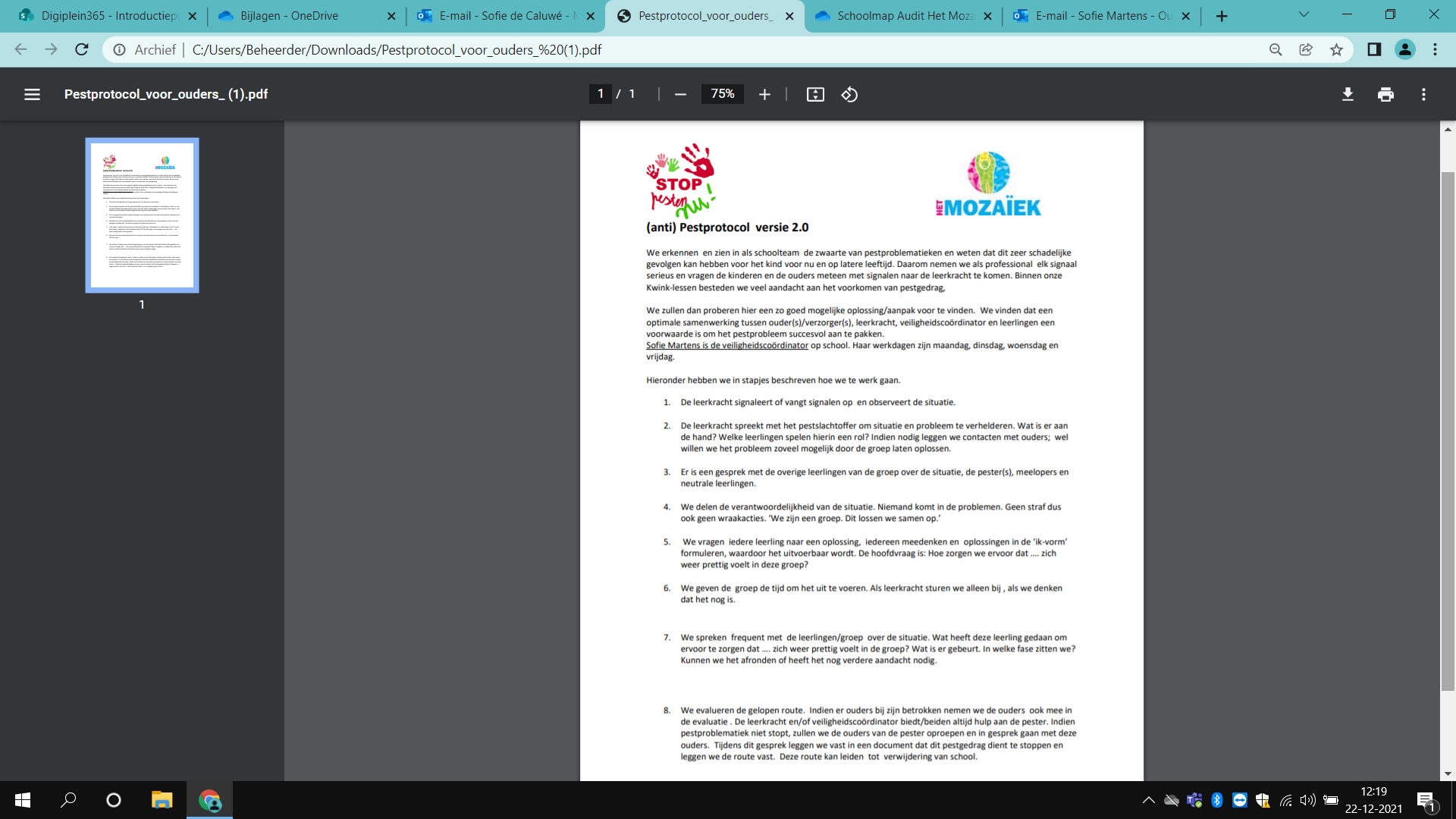 Extra ondersteuning gedragDoelBegrenzen herhaaldelijk en hardnekkig orde verstorend en grensoverschrijdend gedrag zodat er in de groep een goede sfeer kan ontstaan.AanpakZodra een leerling de orde verstoort en de grens die de leerkracht heeft aangegeven overschrijdt, wordt de leerling hierop aangesproken. Als het gedrag niet stopt, of bij een tweede storing, ongeacht wat het storende/grensoverschrijdende gedrag van de leerling is, dan treedt de maatregel “verwijdering uit de groep” in.De verwijderde leerling gaat naar een vaste leerkracht waarmee is afgesproken dat die leerling bij haar/hem komt werken na de verwijdering uit de groep. Deze leerkracht houdt het toezicht en brengt de leerling terug naar de groepsleerkracht als de tijd van verwijdering is afgelopen.Leerling krijgt werk mee om in de andere groep te gaan maken.Werk dat niet gemaakt wordt, wordt na schooltijd ingehaald en afgemaakt.Als dit ’s ochtends voor de pauze gebeurt, mag de leerling ’s middags terug in de klas. Als het ’s ochtends na de pauze of ’s middags gebeurt, mag de leerling de volgende dag terug in de klas.In de pauze blijft de betreffende leerling binnen.Voordat de leerling naar huis gaat is er een gesprek met de groepsleerkracht waarin de leerling zelf aan kan geven welk gedrag gewenst is en dat hij/zij dit een volgende keer kan laten zien. In dit gesprek wordt het doel bepaald waar de leerling aan gaat werken.Na de eerste interventie worden de ouders op de hoogte gesteld door de leerkracht. Bovenstaande wordt dan met ouders besproken. Dit kan na telefonisch contact en/of op school in een persoonlijk gesprek waar de leerling bij is.Deze maatregel geldt voor een korte periode van twee weken. Daarna evalueren de groepsleerkracht, de IB-er en directeur het effect hiervan.Als het gedrag van de leerling na deze periode niet meer storend is wordt de maatregel niet meer toegepast.Als het gedrag van de leerling substantieel verbetering laat zien, kan de periode met één of twee weken worden verlengd, tot het gewenste resultaat is bereiktAls het de leerling niet lukt om het gewenste gedrag te vertonen, gaan de groepsleerkracht en de IB-er in gesprek met de ouders om te bespreken welke interventies nodig zijn om de leerling zover te krijgen dat het gewenste gedrag wel wordt getoond.Wanneer het storende gedrag blijft voortdurend kan de directeur besluiten om een time-out te geven, dit wordt zowel mondeling als schriftelijk (via de mail) aan de ouders meegedeeld.In dit geval gelden de afspraken in het “Protocol Schorsing en Verwijdering” van Elevantio.Time-out, schorsing en verwijdering. De scholen van Onderwijsgroep Perspecto hanteren een protocol rondom time-out, schorsing en verwijdering. Het is een eenduidig protocol en treedt in werking als er sprake is van ernstig ongewenst gedrag door een leerling, waarbij psychisch en of lichamelijk letsel aan derden is toegebracht. Er worden 3 vormen van maatregelen genomen: Time-out Schorsing Verwijdering Time-out. Een ernstig incident leidt tot een time-out met onmiddellijke ingang. Hierbij gelden de volgende voorwaarden: In geval van een time-out wordt de leerling voor de rest van de dag de toegang tot de school ontzegd. Tenzij redelijke gronden zich daartegen verzetten worden de ouders/verzorgers onmiddellijk van het incident en de time-out gemotiveerd op de hoogte gebracht (zie noot 1). De time-out maatregel kan éénmaal worden verlengd met 1 dag. Daarna kan de leerling worden geschorst conform de schorsingsprocedure. In beide gevallen dient de school vooraf of – indien dat niet mogelijk is – zo spoedig mogelijk na het effectueren van de maatregel contact op te nemen met de ouders. De ouders/verzorgers worden op school uitgenodigd voor een gesprek. Hierbij is de groepsleerkracht en een lid van de directie van de school aanwezig. Van de het incident en het gesprek met de ouders wordt een verslag gemaakt. Dit verslag wordt door de ouders voor gezien getekend en in het leerlingendossier opgeslagen (zie noot 2).De time-out maatregel kan alleen worden toegepast na goedkeuring door de directie van de school. De time-out maatregel wordt na toepassing schriftelijk of per mail gemeld aan het bevoegd gezag. Schorsing.Pas bij een volgend ernstig incident, of in het afzonderlijke geval dat het voorgevallen incident zo ernstig is, kan worden overgegaan tot een formele schorsing. De wettelijke regeling voor het openbaar onderwijs is hierbij van toepassing. Hierbij gelden de volgende voorwaarden: Het bevoegd gezag van de school wordt voorafgaand aan de schorsing in kennis gesteld van deze maatregel en om goedkeuring gevraagd. Gedurende de schorsing wordt de leerling de toegang tot de school ontzegd. Voor zover mogelijk worden er maatregelen getroffen waardoor de voortgang van het leerproces van de leerling gewaarborgd kan worden (zie noot 3).De schorsing bedraagt maximaal 1 (één) week (zie noot 4).Van elke schorsing langer dan een dag, wordt melding gedaan bij de inspectie van het onderwijsDe betrokken ouders/verzorgers worden door de directie uitgenodigd voor een gesprek betreffende de maatregel. Hierbij dienen nadrukkelijk oplossingsmogelijkheden te worden verkend, waarbij de mogelijkheden en de onmogelijkheden van de opvang van de leerling op de school aan de orde komen. Van de schorsing en het gesprek met de ouders wordt een verslag gemaakt. Dit verslag wordt door de ouders/verzorgers voor gezien getekend en in het leerlingendossier opgeslagen. Het verslag wordt ter kennisgeving verstuurd aan:Het bevoegd gezag Regionaal Bureau Leerling zaken Zeeuws-Vlaanderen De inspectie onderwijs Ouders kunnen beroep aantekenen bij het bevoegd gezag van de school. Het bevoegd gezag beslist uiterlijk binnen 14 dagen op het beroep. Verwijdering: Bij het zich meermalen voordoen van een ernstig incident, dat ingrijpende gevolgen heeft voor de veiligheid en/of de onderwijskundige voortgang van de school, kan worden overgegaan tot verwijdering. De wettelijke regeling voor het onderwijs is hierbij van toepassing. Hierbij gelden de volgende voorwaarden: Verwijdering van een leerling van school is een beslissing van het bevoegd gezag.Voordat men een beslissing neemt, dient het bevoegd gezag de betrokken leerkracht en de directie te horen. Hiervan wordt een verslag gemaakt wat aan de ouders ter kennis worden gesteld en door de ouders voor gezien wordt getekend. Het verslag wordt ter kennisgeving opgestuurd naar: Regionaal Bureau Leerling zaken Zeeuws-VlaanderenDe inspectie onderwijs   Het bevoegd gezag informeert de ouders schriftelijk en met redenen over het voornemen tot verwijdering, waarbij de ouders gewezen wordt op de mogelijkheid van het indienen van een bezwaarschrift. De ouders krijgen de mogelijkheid binnen zes weken een bezwaarschrift in te dienen. Het bevoegd gezag is verplicht de ouders te horen over het bezwaarschrift. Het bevoegd gezag neemt een uiteindelijke beslissing binnen vier weken na ontvangst van het bezwaarschrift. Een besluit tot verwijdering is pas mogelijk nadat een andere basisschool of een andere school voor speciaal onderwijs is gevonden om de leerling op te nemen of dat aantoonbaar is dat het bevoegd gezag, gedurende acht weken, er alles aan heeft gedaan om de leerling elders geplaatst te krijgen. Noot 1: 	Als veiligheid voorop staat, en dat zal regelmatig het geval zijn, moet de time-out niet afhankelijk gesteld worden van het contact met ouders. De vraag blijft dan staan wat er moet gebeuren als de ouders niet te bereiken zijn. Het verwijderen uit de klas en opvang elders is dan nog een oplossing.Noot 2: 	De time-out is geen officieel instrument, maar kan niettemin bruikbaar zijn bij onveilige situaties of bij het herstellen van de rust binnen de school: het is principieel geen strafmaatregel maar een ordemaatregel in het belang van de school; daarom geen aantekening van de time-out maar van het incident in het dossier van de leerling. Noot 3: 	Schorsing mag niet betekenen dat het doen van toetsen (denk aan cito-entree of eindtoetsen) wordt belemmerd. Dit vraagt passende maatregelen, bijv. het wel tot de school toelaten voor het doen van deze toets. Daarnaast kan het beschikbaar stellen van (thuis)studiemateriaal tot de mogelijkheden behoren. Noot 4: 	Wezenlijk is dat de schorsing aan een maximum termijn gebonden is; zij mag geen verkapte verwijdering worden; de termijn is zo gekozen dat in het ernstigste geval de school voldoende tijd ter beschikking heeft om een eventuele verwijderingsbeslissing op zorgvuldige wijze voor te bereiden.VertrouwenspersoonOp onze school is een vertrouwenspersoon, waar iedereen met problemen van welke aard dan ook naar toe kan gaan. Een belangrijke taak is het verkrijgen van bekendheid onder de leerlingen. De vertrouwenspersonen is hiervoor ook speciaal geschoold. Daarom gaat de vertrouwenspersoon elk schooljaar langs de groepen om informatie te geven over wanneer leerlingen bij hem/haar terecht kunnen. Elke ouder of leerling kan op de vertrouwenspersoon een beroep doen als ze problemen hebben, waar ze niet met iedereen over kunnen of durven te praten. Het spreekt vanzelf dat elk gesprek ook vertrouwelijk behandeld wordt. Voor de  klachtenregeling verwijzen we naar onze schoolgids.Op onze school is dat juf Sofie Martens. Zowel ouders als kinderen kunnen bij hem/haar terecht voor vertrouwelijke gesprekken bij conflicten. De vertrouwenspersoon kan worden aangesproken op school op maandag t/m vrijdag of kan via email worden bereikt: sofiemartens@elevantio.nlHet bestuur van Onderwijsorganisatie Elevantio geeft ouders en leerkrachten de mogelijkheid om bij conflicten een externe vertrouwenspersoon in te schakelen. De vertrouwenspersoon voor ouders en/of verzorgers is Mw. Annette de Koning. Zij is te bereiken via het mailadres: info@dekoningvertrouwenszaken.nl.De vertrouwenspersoon voor medewerkers van Perspecto is dhr. Frank Ingels. Hij is te bereiken via het mailadres: frankingels@zeelandnet.nl.Er kan ook telefonisch een afspraak gemaakt worden via het secretariaat van Onderwijsorganisatie Elevantio, tel. 0114-347880.MonitoringOm in kaart te brengen in hoeverre onze leerlingen zich sociaal gezien en veilig voelen maken we gebruik van een aantal instrumenten:De door ons gebruikte methode: Kwink en Goed van start. Het leerlingvolgsysteem ParnasSys, onderdeel ZIEN groep 3-8KIJK-registratie groep 1-2Omkeergesprekken met oudersKind-ouder-leerkrachtgesprekken 3 keer per jaar Kind gesprekken in de groepen die ervoor zorgen dat we weten hoe kinderen zich voelen en de veiligheid op school ervaren. 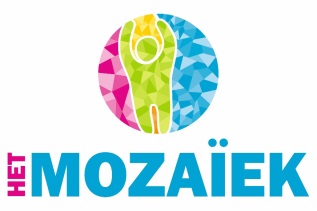 Meldcode kindermishandeling en huiselijk geweld:basisschool Het Mozaïek(versie  januari 2019)Meldcode kindermishandeling en huiselijk geweld:basisschool Het Mozaïek(versie  januari 2019)Meldcode kindermishandeling en huiselijk geweld:basisschool Het Mozaïek(versie  januari 2019)Meldcode kindermishandeling en huiselijk geweld:basisschool Het Mozaïek(versie  januari 2019)stapwat?wie?hoe?Stap 1In kaart brengen van de signalen. Deze kunnen afkomstig zijn van zowel het kind als de ouders.LeerkrachtIntern begeleiderPreventieoverleg  De leerkracht begeleidt en observeert de leerling en signaleert belemmeringen in de ontwikkeling. Zaken die opvallen worden zo concreet/feitelijk mogelijk genoteerd.  Denk hierbij aan:signalen van mishandeling of verwaarlozing,uitspraken die het kind of de ouders doen,uitspraken die andere kinderen of volwassenen over de thuissituatie van het kind doen.Het voeren van kindgesprekken. Bespreken in het preventieoverleg. https://www.nji.nl/nl/Download-NJi/signalenkm0tot4.pdf signalen kinderen 0-4 jaarhttps://www.nji.nl/nl/Download-NJi/signalenkm4tot12.pdf  signalen kinderen 4-12 jaarhttps://www.nji.nl/nl/Download-NJi/signalenkm12tot18.pdf  signalen kinderen 12-18 jaarStap 2Collegiale consultatie: Zien we dezelfde signalen?Leerkracht Intern begeleiderGGD PreventieoverlegDe leerkracht en de intern begeleider bespreken de signalen met de GGD . Indien gewenst kunnen ook andere externe personen betrokken worden (preventieoverleg). Er kan ook (anoniem) advies gevraagd worden bij Veilig Thuis.Preventieoverleg bestaat uit de volgende betrokkenen: Intern begeleiderDirectieGGD jeugdarts en jeugdverpleegkundigeKinderopvangAan Zet Woongoed JeugdpolitieWijkagentSpeelneus Stap 3Gesprek met de leerling en de oudersLeerkracht Intern begeleider en/of directieGGD  Gesprek met de leerling:De leerkracht en de intern begeleider schatten in of de leerling in staat is een gesprek aan te gaan.De leerkracht en de intern begeleider gaan een open gesprek aan met de leerling. Omdat leerlingen op een basisschool nog jong zijn, worden vermoedens van kindermishandeling of huiselijk geweld niet altijd als zodanig tegenover de leerling benoemd, tenzij de leerling dit zelf in een eerder stadium aan iemand van de school verteld heeft.Gesprek met de ouders:De leerkracht en intern begeleider en/of directie gaan het gesprek met de ouders aan. Voer dit gesprek bij voorkeur niet alleen! 2 tot 3 personen in gesprek met ouders.  In het gesprek kunnen  onderstaande punten aan bod komen:het doel van het gesprek,de signalen die door de leerkracht genoteerd zijn,nodig de ouders uit te reageren op wat er gezegd is,bespreek met ouders hoe je de signalen en de reactie interpreteert,maak vervolgafspraken.Stap 4 en 5-Wegen van de signalen (multidisciplinair).-Beslissen: hulp bieden en/of melden bij Veilig ThuisMultidisciplinair overleg: Leerkracht Intern begeleider Directie Professionals van jeugdhulp GGDAan de hand van 5 afwegingsvragen wordt het vervolg van het traject bepaald.Vermoeden wegen
Het vermoeden wegen om te beslissen  of actie nodig is:Op basis van de doorlopen stappen 1 t/m 3 is er geen actie nodig. Dit wordt in het dossier vastgelegd en de casus wordt afgerond.Veiligheid 
Inschatten of er sprake is van acute en/of structurele onveiligheid.Er is geen sprake van acute en/of structurele onveiligheid.  Ga verder naar afwegingsvraag 3.Er is sprake van acute en/of structurele onveiligheid of er is twijfel.  Direct melding doen bij Veilig Thuis. De afwegingsvragen 3 t/m 5 worden met Veilig Thuis doorlopen.Hulp
Zijn wij in staat om effectieve hulp te bieden of te organiseren en kan de dreiging voor mogelijk huiselijk geweld of kindermishandeling afgewend worden?Nee, wij zijn niet in staat om effectieve hulp te bieden of te organiseren.  Melden bij Veilig Thuis, die binnen 5 werkdagen een besluit neemt en terugkoppelt naar de melder.Ja, wij zijn in staat om effectieve hulp te bieden of te organiseren.  Ga naar afwegingsvraag 4.Hulp
Aanvaarden de betrokkenen de hulp zoals in afweging 3 is georganiseerd en zijn zij bereid zich actief in te zetten? Nee, betrokkenen handelen niet volgens afspraak.  Melden bij Veilig ThuisJa.   De hulp wordt in gang gezet. Er wordt een termijn afgesproken waarop effect meetbaar moet zijn. Maak alles zo concreet mogelijk en leg vast. Spreek af wie welke rol heeft en benoem een casemanager. Spreek af welke taken alle betrokkenen en specifiek de casemanager heeft, zodat de  verwachtingen voor iedereen helder zijn. Leg dit vast, voer uit en ga verder met afweging 5.Resultaat
Leidt de hulp binnen de afgesproken termijn tot de afgesproken resultaten ten aanzien van de veiligheid, het welzijn en/of het herstel van de direct betrokkenen?Nee.  Melden bij Veilig ThuisJa.  Hulp afsluiten met vastgelegde afspraken over het monitoren van de veiligheid van alle betrokkenen.Aanvullende aandachtspunten:We bieden het kind en ouders een zo veilig mogelijke plek. Veiligheid staat voorop in deze situaties! De school is/blijft gedurende het gehele traject in gesprek met (het kind en) ouders. In principe komt ‘in gesprek met (het kind en) ouders’ dus bij iedere stap in de meldcode terug. De intern begeleider is de persoon die een leerling door de jaren heen volgt en die ervoor zorgt dat signalen niet verloren gaan. Zij wordt dan ook altijd in het traject meegenomen. Indien er wordt besloten dat het noodzakelijk is om een melding te doen bij Veilig Thuis, dan zal de directeur dit op zich nemen. Ouders worden hier altijd over geïnformeerd!Aanvullende informatie is o.a. te vinden op de volgende sites:https://www.augeo.nl/nl-nl/meldcode https://www.nji.nl/nl/Kennis/Dossier/Kindermishandeling https://www.nji.nl/nl/Kennis/Dossier/Kindermishandeling/Kindermishandeling-ActueelAanvullende aandachtspunten:We bieden het kind en ouders een zo veilig mogelijke plek. Veiligheid staat voorop in deze situaties! De school is/blijft gedurende het gehele traject in gesprek met (het kind en) ouders. In principe komt ‘in gesprek met (het kind en) ouders’ dus bij iedere stap in de meldcode terug. De intern begeleider is de persoon die een leerling door de jaren heen volgt en die ervoor zorgt dat signalen niet verloren gaan. Zij wordt dan ook altijd in het traject meegenomen. Indien er wordt besloten dat het noodzakelijk is om een melding te doen bij Veilig Thuis, dan zal de directeur dit op zich nemen. Ouders worden hier altijd over geïnformeerd!Aanvullende informatie is o.a. te vinden op de volgende sites:https://www.augeo.nl/nl-nl/meldcode https://www.nji.nl/nl/Kennis/Dossier/Kindermishandeling https://www.nji.nl/nl/Kennis/Dossier/Kindermishandeling/Kindermishandeling-ActueelAanvullende aandachtspunten:We bieden het kind en ouders een zo veilig mogelijke plek. Veiligheid staat voorop in deze situaties! De school is/blijft gedurende het gehele traject in gesprek met (het kind en) ouders. In principe komt ‘in gesprek met (het kind en) ouders’ dus bij iedere stap in de meldcode terug. De intern begeleider is de persoon die een leerling door de jaren heen volgt en die ervoor zorgt dat signalen niet verloren gaan. Zij wordt dan ook altijd in het traject meegenomen. Indien er wordt besloten dat het noodzakelijk is om een melding te doen bij Veilig Thuis, dan zal de directeur dit op zich nemen. Ouders worden hier altijd over geïnformeerd!Aanvullende informatie is o.a. te vinden op de volgende sites:https://www.augeo.nl/nl-nl/meldcode https://www.nji.nl/nl/Kennis/Dossier/Kindermishandeling https://www.nji.nl/nl/Kennis/Dossier/Kindermishandeling/Kindermishandeling-ActueelAanvullende aandachtspunten:We bieden het kind en ouders een zo veilig mogelijke plek. Veiligheid staat voorop in deze situaties! De school is/blijft gedurende het gehele traject in gesprek met (het kind en) ouders. In principe komt ‘in gesprek met (het kind en) ouders’ dus bij iedere stap in de meldcode terug. De intern begeleider is de persoon die een leerling door de jaren heen volgt en die ervoor zorgt dat signalen niet verloren gaan. Zij wordt dan ook altijd in het traject meegenomen. Indien er wordt besloten dat het noodzakelijk is om een melding te doen bij Veilig Thuis, dan zal de directeur dit op zich nemen. Ouders worden hier altijd over geïnformeerd!Aanvullende informatie is o.a. te vinden op de volgende sites:https://www.augeo.nl/nl-nl/meldcode https://www.nji.nl/nl/Kennis/Dossier/Kindermishandeling https://www.nji.nl/nl/Kennis/Dossier/Kindermishandeling/Kindermishandeling-Actueel